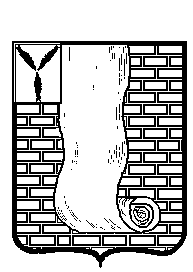                                                                    АДМИНИСТРАЦИЯКРАСНОАРМЕЙСКОГО  МУНИЦИПАЛЬНОГО РАЙОНАСАРАТОВСКОЙ ОБЛАСТИ                                                         ПОСТАНОВЛЕНИЕОб утверждении Порядка определения  объемаи условий предоставления субсидий  на    иные цели       муниципальным       бюджетным       и автономным     учреждениям      из      бюджета Красноармейского  муниципального района   и бюджета муниципального   образования  город Красноармейск      В соответствии с со статьей 78.1 Бюджетного кодекса Российской Федерации, Уставом Красноармейского муниципального района, Постановлением Правительства Российской Федерации от 22 февраля 2020 года № 203 «Об общих требованиях к нормативным правовым актам и муниципальным правовым актам, устанавливающим порядок определения объема и условия предоставления бюджетным и автономным учреждениям субсидий на иные цели», Уставом Красноармейского муниципального района, Уставом муниципального образования город Красноармейск, администрация Красноармейского муниципального района  ПОСТАНОВЛЯЕТ:      1. Утвердить Порядок  определения объема и условий предоставления субсидий на иные цели муниципальным бюджетным и автономным учреждениям из бюджета Красноармейского муниципального района и бюджета муниципального образования город Красноармейск согласно приложению.     2. Контроль за исполнением настоящего постановления возложить на заместителя главы администрации Красноармейского муниципального района Е.В. Наумову.         3. Организационно-контрольному отделу администрации Красноармейского муниципального района опубликовать настоящее постановление путем размещения на официальном сайте администрации Красноармейского муниципального района в  информационно-телекоммуникационной сети «Интернет».4. Настоящее постановление вступает в силу со дня его подписания и распространяется на правоотношения, возникшие с 1 января 2021 года. Глава Красноармейскогомуниципального района                                                                       А.И. ЗотовПриложение к постановлению администрацииКрасноармейского муниципального района  от 02 февраля 2021г. №72Порядок определения объема и условий предоставления субсидий на иные цели муниципальным бюджетным и автономным учреждениям из бюджета Красноармейского муниципального района и бюджета муниципального образования город Красноармейск1. Общие положения1.1. Настоящий Порядок устанавливает правила определения объема и условия предоставления из бюджета Красноармейского муниципального района и бюджета муниципального образования город Красноармейск муниципальным бюджетным и автономным учреждениям Красноармейского муниципального района и муниципального образования город Красноармейск (далее - учреждения) субсидий на иные цели, не связанные с финансовым обеспечением выполнения муниципального задания на оказание муниципальных услуг (выполнение работ) (далее – субсидии на иные цели).1.2. Иными целями в рамках настоящего Порядка являются расходы учреждений, не включаемые в состав нормативных затрат на оказание муниципальных услуг (выполнение работ), в том числе на:1) реализацию мероприятий в рамках федеральных, областных, муниципальных целевых программ и ведомственных целевых программ, не включаемые в муниципальное задание;2) исполнение судебных актов и решений налогового органа;3) проведение капитального и текущего ремонта зданий и сооружений, закрепленных за учреждением на праве оперативного управления;4) приобретение основных средств, в том числе приобретенных посредством финансовой аренды (лизинга), не включаемых в нормативные затраты, связанные с выполнением муниципального задания; 5) проведение мероприятий по ликвидации чрезвычайной ситуации; 6) финансирование расходов по проведению ликвидационных, реорганизационных мероприятий в муниципальных учреждениях, содержанию учреждений, находящихся в стадии реконструкции;7) погашение кредиторской задолженности прошлых лет;8) обеспечение материальной поддержки учащихся муниципальных образовательных учреждений, детей-сирот и детей, оставшихся без попечения родителей;9) организацию питания, горячего питания в учреждениях дошкольного, общего образования;10) предоставление питания отдельным категориям обучающихся в муниципальных образовательных организациях, реализующих образовательные программы начального общего, основного общего и среднего общего образования;11)организацию бесплатного горячего питания обучающихся, получающих начальное общее образование в муниципальных образовательных организациях;12) реализацию мероприятий, проводимых в рамках региональных проектов «Современная школа», «Успех каждого ребенка», «Цифровая образовательная среда», входящих в состав национального проекта «Образование»;13) обеспечение персонифицированного финансирования дополнительного образования детям;14) ежемесячное денежное вознаграждение за классное руководство педагогическим работникам муниципальных общеобразовательных организаций;15) организацию и проведение культурно-массовых и физкультурно-спортивных мероприятий, соревнований по различным видам спорта, участие в соревнованиях различного уровня;16) проведение мероприятий, направленных на развитие молодежной политики;17) комплектование книжных фондов библиотек муниципальных образований;18) сохранение достигнутых показателей повышения оплаты труда отдельных категорий работников бюджетной сферы;19)обеспечение повышения оплаты труда некоторых категорий работников муниципальных учреждений;20) реализацию мероприятий, направленных на энергосбережение и повышение энергетической эффективности, не включаемых в нормативные затраты, связанные с выполнением муниципального задания;21) обеспечение развития и укрепления материально-технической базы домов культуры в населенных пунктах с числом жителей до 50 тысяч человек;22) подключение муниципальных общедоступных библиотек к информационно-телекоммуникационной сети «Интернет» и развитие библиотечного дела с учетом задачи расширения информационных технологий и оцифровки;23) профилактику правонарушений, направленная на активизацию борьбы с наркоманией в масштабах муниципального района;24) организацию временной занятости несовершеннолетних в возрасте 14-17 лет в период летних каникул;25) усиление антитеррористической защищенности объектов социальной сферы;26) софинансирование расходных обязательств, возникающих при выполнении полномочий органов местного самоуправления по вопросам местного значения;27) обеспечение отдельных норм, установленных действующим законодательством;28) обеспечение иных расходов в соответствии с муниципальными правовыми актами, не относящиеся к публичным обязательствам перед физическим лицом, подлежащим исполнению в денежной форме, к бюджетным инвестициям и не включаемые в субсидии на возмещение нормативных затрат на оказание муниципальных услуг (выполнение работ) в соответствии с муниципальным заданием.1.3. Субсидии на иные цели предоставляются учреждениям главными распорядителями средств бюджета Красноармейского муниципального района и главными распорядителями средств бюджета муниципального образования город Красноармейск (далее - главные распорядители):администрация Красноармейского муниципального района;управление образования администрации Красноармейского муниципального района.2. Условия и порядок предоставления субсидий на иные цели2.1. Субсидии на иные цели предоставляются учреждениям в пределах бюджетных ассигнований, предусмотренных решением о бюджете на соответствующий финансовый год и лимитов бюджетных обязательств, предусмотренных главным распорядителям.2.2. Для получения субсидии на иные цели учреждение представляет учредителю следующие документы:пояснительную записку, содержащую обоснование необходимости предоставления бюджетных средств на цели, установленные в соответствии с пунктом 1.2 настоящего Порядка, включая расчет-обоснование суммы субсидии, в том числе предварительную смету на выполнение соответствующих работ (оказание услуг), проведение мероприятий, приобретение имущества (за исключением недвижимого имущества), а также предложения поставщиков (подрядчиков, исполнителей), статистические данные и (или) иную информацию;перечень объектов, подлежащих ремонту, акт обследования таких объектов и дефектную ведомость, предварительную смету расходов, в случае если целью предоставления субсидии является проведение ремонта (реставрации);программу мероприятий, в случае если целью предоставления субсидии является проведение мероприятий;информацию о планируемом к приобретению имуществе, в случае если целью предоставления субсидии является приобретение имущества;информацию о количестве физических лиц (среднегодовом количестве), являющихся получателями выплат, и видах таких выплат, в случае если целью предоставления субсидии является осуществление указанных выплат;иную информацию в зависимости от цели предоставления субсидии.2.3. Учредитель рассматривает представленные учреждением документы, указанные в пункте 2.2 настоящего Порядка, и принимает решение об обоснованности предоставления целевой субсидии учреждению в течение 15 рабочих дней.2.4. Основаниями для отказа учреждению в предоставлении субсидии на иные цели являются:несоответствие представленных учреждением документов требованиям, определенным пунктом 2.2 настоящего Порядка, или непредставление (представление не в полном объеме) указанных документов;недостоверность информации, содержащейся в документах, представленных учреждением.2.5. Размер субсидии на иные цели определяется на основании документов, представленных учреждением согласно п. 2.2 настоящего Порядка в пределах бюджетных ассигнований, предусмотренных решением о бюджете на соответствующий финансовый год, и лимитов бюджетных обязательств, предусмотренных главным распорядителям, с учетом требований, установленных правовыми актами, требованиями технических регламентов, положениями стандартов, сводами правил, порядками, в зависимости от цели субсидии, за исключением случаев, когда размер субсидии на иные цели определен Законом Саратовской области об областном бюджете, решениями Президента Российской Федерации, Правительства Российской Федерации.2.6. Предоставление субсидии на иные цели учреждениям осуществляется на основании заключаемых между учреждением и учредителем соглашений о предоставлении субсидии на иные цели (далее - соглашение) в соответствии с типовой формой согласно приложению. Учредитель вправе уточнять и дополнять форму соглашения.2.7. Соглашения заключаются на один финансовый год после доведения финансовым управлением администрации Красноармейского муниципального района до главных распорядителей лимитов бюджетных обязательств на осуществление соответствующих полномочий.2.8. Соглашение должно предусматривать:1) цели предоставления субсидии с указанием наименования национального проекта, в том числе регионального проекта, обеспечивающего достижение целей, показателей и результатов национального проекта и входящего в состав соответствующего национального проекта, в случае если субсидии предоставляются в целях реализации соответствующего проекта;2) значения результатов предоставления субсидии на иные цели, которые должны быть конкретными, измеримыми и соответствовать результатам национальных или региональных проектов, указанных в пункте 1.2 настоящего Порядка (в случае если субсидия предоставляется в целях реализации такого проекта), и показателей, необходимых для достижения результатов предоставления субсидии, включая значения показателей в части материальных и нематериальных объектов и (или) услуг, планируемых к получению при достижении результатов соответствующих проектов (при возможности такой детализации);3) размер субсидии;4) сроки (график) перечисления субсидии;5) сроки представления отчетности;6) порядок и сроки возврата сумм субсидии в случае несоблюдения учреждением целей, условий и порядка предоставления субсидий, определенных соглашением;7) основания и порядок внесения изменений в соглашение, в том числе в случае уменьшения главному распорядителю ранее доведенных лимитов бюджетных обязательств на предоставление субсидии;8) основания для досрочного прекращения соглашения по решению главного распорядителя в одностороннем порядке, в том числе в связи с:- реорганизацией или ликвидацией учреждения;- нарушением учреждением целей и условий предоставления субсидии, установленных настоящим Порядком и (или) Соглашением;9) запрет на расторжение Соглашения учреждением в одностороннем порядке;10) иные положения (при необходимости).2.9. Учреждения на первое число месяца, предшествующего месяцу, в котором планируется заключение Соглашения либо принятие решения о предоставлении субсидии, должны соответствовать следующему требованию:требование об отсутствии у учреждения неисполненной обязанности по уплате налогов, сборов, страховых взносов, пеней, штрафов, процентов, подлежащих уплате в соответствии с законодательством Российской Федерации о налогах и сборах, просроченной задолженности по возврату в соответствующий бюджет бюджетной системы Российской Федерации, из которого планируется предоставление субсидии в соответствии с настоящим Порядком, субсидий, бюджетных инвестиций, предоставленных в том числе в соответствии с иными правовыми актами, за исключением случаев предоставления субсидии на осуществление мероприятий по реорганизации или ликвидации учреждения, предотвращение аварийной (чрезвычайной) ситуации, ликвидацию последствий и осуществление восстановительных работ в случае наступления аварийной (чрезвычайной) ситуации, погашение задолженности по судебным актам, вступившим в законную силу, исполнительным документам, а также иных случаев, установленных федеральными законами, нормативными правовыми актами Правительства Российской Федерации, Правительства Саратовской области, правовыми актами администрации Красноармейского муниципального района.2.10. Результаты предоставления субсидии отражаются в соглашении и являются его неотъемлемой частью.2.11. Перечисление субсидии осуществляется в соответствии с графиком перечисления субсидии, отраженным в соглашении и являющимся его неотъемлемой частью.2.12. Положения, установленные подпунктом 2 пункта 2.8 и пунктом 2.10 настоящего Порядка, не применяются при предоставлении субсидий на осуществление выплат физическим лицам, проведение мероприятий по реорганизации или ликвидации учреждения, предотвращение аварийной (чрезвычайной) ситуации, ликвидацию последствий и осуществление восстановительных работ в случае наступления аварийной (чрезвычайной) ситуации, погашение задолженности по судебным актам, вступившим в законную силу, исполнительным документам, если иное не установлено Правительством Российской Федерации.2.13. При изменении размера предоставляемых субсидий в соглашения вносятся изменения путем заключения дополнительных соглашений.Учредитель вправе вносить изменения в соглашение путем заключения дополнительных соглашений в пределах ассигнований, предусмотренных решением о бюджете. В случае выявления в течение финансового года дополнительной потребности в финансировании иных целей, указанных в пункте 1.2 настоящего Порядка, Учреждение вправе обращаться к Учредителю с предложением об изменении объема предоставляемой субсидии, прилагая документы, указанные в пункте 2.2. 2.14. Учредитель вправе изменять размер предоставляемой субсидии на иные цели в случае:- увеличения или уменьшения  объема ассигнований, предусмотренных решением о бюджете;- выявления дополнительной потребности Учреждения в финансовом обеспечении субсидии на иные цели при наличии соответствующих ассигнований в решении о бюджете;- выявления необходимости перераспределения объемов субсидии на иные цели между Учреждениями.2.15. Перечисление субсидии осуществляется на лицевой счет, открытый учреждению в финансовом управлении администрации Красноармейского муниципального района.Операции со средствами, поступающими Учреждениям в виде субсидий на иные цели на отдельные лицевые счета, осуществляются в порядке, установленном финансовым управлением администрации Красноармейского муниципального района.  3. Требования к отчетности3.1. Учреждения ежегодно до 30 числа месяца, следующего за отчетным годом, предоставляют главному распорядителю отчет о достижении результатов предоставления субсидии на иные цели и отчет об осуществлении расходов, источником финансового обеспечения которых является субсидия. Результаты предоставления субсидии должны быть конкретными, измеримыми и соответствовать результатам национальных или региональных проектов (в случае если субсидия предоставляется в целях реализации такого проекта) с отражением показателей, необходимых для достижения результатов предоставления субсидии, включая показатели в части материальных и нематериальных объектов и (или) услуг, планируемых к получению при достижении результатов соответствующих проектов (при возможности такой детализации). Формы отчетов устанавливаются в соглашении. Учредитель вправе устанавливать в соглашении дополнительные формы представления учреждения указанной отчетности и сроки их представления.4. Порядок осуществления контроля за соблюдением целей, условий и порядка предоставления субсидий на иные цели и ответственность за их несоблюдение4.1. Не использованные в текущем финансовом году остатки субсидий на иные цели подлежат возврату в бюджет. 4.2. Остатки средств субсидии могут быть использованы в очередном финансовом году при наличии потребности в направлении их на те же цели в соответствии с решением главного распорядителя. Принятие решения об использовании в очередном финансовом году не использованных в текущем финансовом году остатков средств субсидий осуществляется главным распорядителем при наличии неисполненных обязательств, принятых учреждениями, источником финансового обеспечения которых являются неиспользованные остатки субсидии на иные цели, на основании отчета о расходах учреждения с приложением к нему копий документов, подтверждающих наличие неисполненных принятых обязательств учреждения, и (или) обязательств, подлежащих принятию в очередном финансовом году в соответствии с конкурсными процедурами и (или) отборами, представленных учреждениями главным распорядителям, а также в случае размещения до 1 января очередного финансового года извещения об осуществлении закупки товаров, работ, услуг в единой информационной системе в сфере закупок либо направления приглашения принять участие в определении поставщика (подрядчика, исполнителя), проектов контрактов в соответствии с законодательством Российской Федерации о контрактной системе в сфере закупок товаров, работ, услуг для обеспечения муниципальных нужд, кроме субсидий, предоставляемых в целях осуществления выплат физическим лицам.4.3. Решение об использовании в текущем финансовом году поступлений от возврата ранее произведенных учреждениями выплат, источником финансового обеспечения которых являются субсидии, для достижения целей, установленных при предоставлении субсидии, принимается главным распорядителем.Для принятия главным распорядителем решения об использовании в текущем финансовом году поступлений от возврата ранее произведенных учреждениями выплат, источником финансового обеспечения которых являются субсидии на иные цели, учреждениями главному распорядителю предоставляется информация о наличии у учреждений неисполненных обязательств, источником финансового обеспечения которых являются не использованные на 1 января текущего финансового года остатки целевых субсидий и (или) средства от возврата ранее произведенных учреждениями выплат, а также документов (копий документов), подтверждающих наличие и объем указанных обязательств учреждения (за исключением обязательств по выплатам физическим лицам), в течение 3 рабочих дней с момента поступления средств.Главный распорядитель принимает решение в течение 10 рабочих дней с момента поступления указанной в абзаце втором настоящего пункта информации.4.4. Контроль за соблюдением условий и целей предоставления субсидий осуществляет учредитель, а также отдел внутреннего финансового контроля администрации Красноармейского муниципального района.4.5. В случае несоблюдения учреждением целей и условий, установленных при предоставлении субсидии, выявленных по результатам проверок, а также в случае недостижения результатов предоставления субсидий субсидии на иные цели подлежат возврату в бюджет в установленном порядке.В случае установления факта несоблюдения учреждением целей и условий, установленных при предоставлении субсидии, а также факта недостижения учреждением результатов предоставления целевых субсидий учредитель направляет учреждению письменное требование о ее возврате в течение 5 рабочих дней с момента их установления.Требование о возврате субсидии или ее части должно быть исполнено учреждением в течение месяца со дня его получения. В случае невыполнения требования в установленный срок, остатки субсидии взыскиваются в доход бюджета в порядке, установленном финансовым управлением администрации Красноармейского муниципального района.4.6. Руководитель учреждения несет ответственность за использование субсидий на иные цели в соответствии с условиями, предусмотренными Соглашением и законодательством Российской Федерации.Глава Красноармейского  муниципального района      					               А.И. ЗотовПриложениек Порядку определения объема и условий предоставления субсидий на иные цели муниципальным бюджетным и автономным учреждениям из бюджета Красноармейского муниципального района и бюджета муниципального образования город Красноармейск Форма                         СОГЛАШЕНИЕ №____о порядке и условиях предоставления субсидии на иные цели ______________         					   «____»__________ 20__ г.________________________________________________________(далее (наименование органа, осуществляющего функции и полномочия учредителя)– Учредитель), в лице  ______________________________________________,(Ф.И.О.)действующего на основании _________________________________________,                                        (наименование, дата, номер нормативного правового акта или доверенности)с одной стороны, и  ________________________________________________                        (наименование муниципального бюджетного или автономного учреждения)(далее – Учреждение) в лице руководителя _____________________________,(Ф.И.О.)действующего на основании _________________________________________,(наименование, дата, номер нормативного правового акта или доверенности)с другой стороны, совместно в дальнейшем именуемые «Стороны», заключили настоящее Соглашение о порядке и условиях предоставления Учреждению из бюджета _______________________________________ субсидии на иные цели (далее – субсидия).Предмет СоглашенияПредметом настоящего Соглашения являются условия и порядок  предоставления Учредителем субсидии.Права и обязанности Сторон Учредитель обязуется:2.1.1.  Перечислять в ____ году Учреждению ______________________ 			(наименование Учреждения)субсидию в соответствии с целевыми направлениями, сроками предоставления и размере, указанными в разделе 3 настоящего Соглашения.2.1.2. Рассматривать предложения Учреждения по вопросам, связанным с исполнением настоящего Соглашения, и сообщать о результатах в течение месяца со дня поступления указанных предложений.2.2. Учредитель вправе:2.2.1. Уточнять и дополнять Соглашение, в том числе сроки и объемы предоставления субсидии.2.2.2. Изменять размер предоставляемой по настоящему Соглашению субсидии в случае:- увеличения или уменьшения  объема бюджетных ассигнований, предусмотренных в бюджете _______________;- выявления  потребности Учреждения в осуществлении дополнительных расходов при условии наличия соответствующих бюджетных ассигнований в бюджете ________________;- выявления необходимости перераспределения объемов субсидии  между получателями субсидии  в пределах бюджетных ассигнований, предусмотренных  в бюджете ______________;- внесения изменений в долгосрочные целевые и (или) ведомственные целевые программы и иные нормативные правовые акты; - невозможности осуществления расходов на предусмотренные цели в полном объеме. 2.2.3. Приостанавливать предоставление субсидии в случае нарушения Учреждением сроков предоставления отчета об использовании субсидии за отчетный период.2.2.4. Прекращать предоставление субсидии в случае установления фактов ее нецелевого использования.2.3. Учреждение обязуется:2.3.1. Использовать  субсидию на цели, предусмотренные настоящим Соглашением, с указанием кода классификации операций сектора государственного управления (КОСГУ).2.3.2. Своевременно информировать Учредителя об изменении условий использования субсидии, которые могут повлиять на предусмотренные цели.2.3.3. Представлять Учредителю отчёт об использовании субсидии согласно приложению к соглашению не позднее 30 января ___ г.2.3.4. По решению Учредителя возвращать субсидию или ее часть в случае, если фактически  расходы на предусмотренные цели не могут быть произведены в полном объеме.2.3.5. Перечислить не использованные в текущем финансовом году остатки субсидии в бюджет ____________.2.4. Учреждение вправе:2.4.1. Обращаться к Учредителю с предложением о внесении изменений в Соглашение в случае выявления необходимости изменения объемов субсидии.2.4.2. Расходовать субсидию самостоятельно. 3. Направление расходования и сроки предоставления субсидии (руб.)2. Результаты предоставления субсидии 4. Ответственность СторонВ случае неисполнения или ненадлежащего исполнения обязательств, определенных Соглашением, Стороны несут ответственность в соответствии с действующим законодательством.5. Срок действия Соглашения5.1. Настоящее Соглашение вступает в силу с момента подписания обеими Сторонами и действует до окончания _______ года.5.2. Основаниями для досрочного прекращения Соглашения по решению учредителя в одностороннем порядке являются:1) реорганизация или ликвидация учреждения;2) нарушение учреждением целей и условий предоставления субсидии, установленных соглашением.5.3. Соглашение не может быть расторгнуто учреждением в одностороннем порядке.6. Заключительные положения6.1. Изменение настоящего Соглашения осуществляется по взаимному согласию Сторон в письменной форме в виде дополнительных  соглашений к настоящему Соглашению, которые являются его неотъемлемой частью.6.2. Споры между Сторонами решаются путем переговоров или в судебном порядке в соответствии с действующим законодательством.6.3. Настоящее Соглашение составлено в трех экземплярах, имеющих одинаковую юридическую силу, в том числе два экземпляра находятся у Учредителя, один – у Учреждения.7.  Реквизиты СторонПриложение   к соглашению №___ от______о порядке и условиях предоставления субсидии на иные целиФормаСОГЛАСОВАНО:Наименование должностиуполномоченного лица  учредителя муниципального или автономного                  учреждения _________________(Ф.И.О.)«____»________ 20___г.ОТЧЁТоб использовании субсидии на иные цели_________________________________________________(наименование муниципального  бюджетного или автономного учреждения)за _______________________ 20___ года(период с начала года)1. Расходование субсидии на иные цели(руб.)2. Результаты предоставления субсидии _________________________________              _____________(руководитель муниципального  бюджетного                      (подпись)или автономного учреждения)М.П.«___» ______________ 20______ года от02 февраля 2021г.№72от02 февраля 2021г.№72г. Красноармейск№ п/пЦели использования субсидииКОСГУРазмер субсидииСроки предоставления123451.2.3.Итого№ п/пНаименование показателя, единица измерения (при наличии)Планируемое значение1231.2.3.ИтогоУчредитель Учреждение Юридический и фактическийадресЮридический и фактическийадрес  Банковские реквизиты:  Банковские реквизиты: счетсчетИННИННБИК БИК КПП КПП ОКОПФ ОКОПФ ОКПО ОКПО Руководитель Руководитель________________(Ф.И.О.)     (подпись)М.П._________________(Ф.И.О.)      (подпись)М.П.№ п/пЦели использования субсидииКОСГУРазмер субсидииПеречислено учреждениюКассовые расходы на счете для учета субсидий на иные цели учреждения1234561.2.3.Итого№ п/пНаименование показателя, единица измерения (при наличии)Планируемое значениеФактическое значение12351.2.3.Итого____________________________(исполнитель)_____________(подпись)